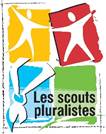 Chers parents, cher·ères responsables,Suite au passage de la Belgique au niveau d’alerte sanitaire 4, les cinq mouvements de jeunesse francophones se sont accordés ce mercredi 28 octobre sur la nécessité de suspendre les activités résidentielles et les activités hebdomadaires pour les jeunes de plus de 12 ans. Ceci concerne votre enfant s’il·elle est chez les Guides, les Scouts ou les Pionniers.Les activités pour les moins de 12 ans en non-résidentiel restent donc autorisées, moyennant certaines règles de prudence. Votre enfant est concerné·e s’il·elle est chez les Castors ou les Louveteaux.Les réunions “normales” pour les moins de 12 ans sont maintenues en accord avec la Belgian Pediatric task force. Cette décision met en balance le risque sanitaire (maladie peu voire pas présente chez les enfants) et le bien-être psychosocial des enfants.Ces mesures sont confirmées dans l’arrêté ministériel du Ministre de l’Intérieur entrant en vigueur ce 29 octobre jusqu’au 19 novembre inclus.Concrètement, cela signifie : Pour les Sections Castors et LouveteauxLes activités sont autorisées en présentiel.En groupe de 50 personnes maximum (animateur·rices compris·es).Les masques sont obligatoires pour les animateur·rices et la distance physique d’1m50 doit être respectée.Les activités se font de préférence en plein air.Toutes les activités se vivent en groupe fixe, sans contacts externes.Pour les Sections Guides, Scouts et PionniersLes activités ne sont pas autorisées en présentiel. Les nuitées ne sont pas autorisées, quelle que soit la Section. Les camps et week-ends en présentiel sont donc annulés, de même que les excursions sportives et culturelles ou les fêtes d’Unité.Nous sommes conscient∙es que les modifications régulières des règles sanitaires liées à nos activités complexifient l’organisation de tou·tes au quotidien. Notre souhait est de participer à l’effort collectif pour enrayer la hausse des contaminations et ainsi pouvoir reprendre nos activités sereinement le plus rapidement possible.Nous souhaitons vous remercier de la confiance que vous nous témoignez, malgré les circonstances exceptionnelles que nous vivons. Nous restons à votre disposition pour répondre à vos inquiétudes et questions. Vous pouvez également consulter la rubrique « Actualité < Coronavirus » le site web des Scouts et Guides Pluralistes : http://www.scoutspluralistes.be/Dernieres-news-COVID-19.htmlCPMG,Le Staff